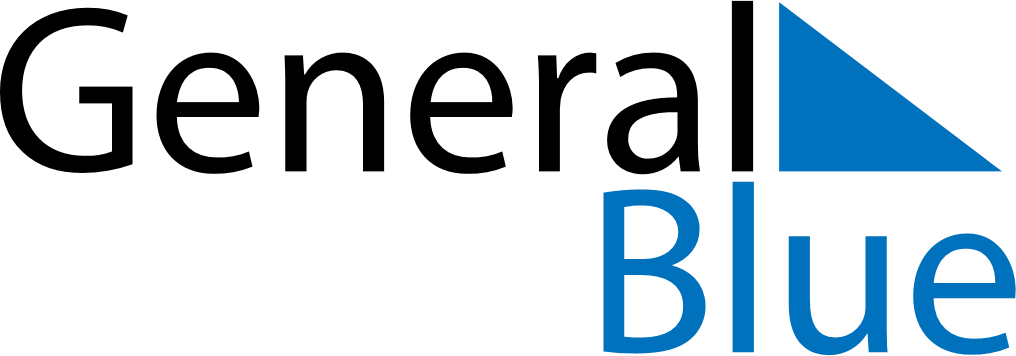 June 2018June 2018June 2018June 2018LuxembourgLuxembourgLuxembourgSundayMondayTuesdayWednesdayThursdayFridayFridaySaturday1123456788910111213141515161718192021222223L’anniversaire du Grand-Duc2425262728292930